Nexcomp – Инструкция пользователяНаногибридный рентгеноконтрастный светоотверждаемый композит для реставрации передних и жевательных зубов.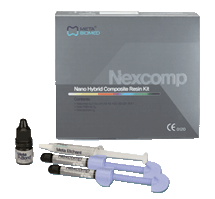 Производитель: METABIOMEDCo., Ltd., Южная КореяПОКАЗАНИЯ:- реставрации зубов I, II, III, IV, Vклассов;- закрытие диастем;- прямые виниры;- восстановление культи зуба под коронку;- шинирование зубов;- ремонт работ из композитов и металлокерамики.ПРОТИВОПОКАЗАНИЯ:- наличие у пациента аллергии на метакрилатные полимеры.ПРЕИМУЩЕСТВА:- материал удобен в работе, не липнет к инструменту;- великолепные прочностные характеристики (прочность на сжатие – 347,9 МПа, прочность на изгиб – 163,66МПа);- в состав входят наночастицы сорока размеров (средний размер частиц 0,7 нм);- низкая усадка 1,6% - значительно уменьшает риск микроподтеканий и окрашивания по краю реставрации;- отлично моделируется и легко полируется;- реставрация флюоресцирует и опалесцирует подобно натуральному зубу;- совместим с бондами V, VIи VII поколений;- незаменим для стоматолога, который стремится к совершенной эстетике с минимальными затратами времени.ПОРЯДОК РАБОТЫ:-         подобрать необходимый цвет композита Nexcomp до проведения работ по изоляции и препаровки;-         очистить, промыть и высушить отпрепарированную полость;-         нанести на 15 секунд 37% протравочный гель на эмаль и дентин, удалить гель и промыть в течение 20 секунд, протравленную поверхность не тереть;-         с помощью микробраша нанести на зуб бонд Meta&Bond двумя слоями, осторожно просушить в течение 5 секунд, засветить в течение 10 секунд. Если применялся бонд других производителей, то наносить его нужно в соответствии с их рекомендациями;-         внесение композита Nexcomp на передние и жевательные зубы слоями по 2 мм, каждый слой засвечивается по 20 секунд;-         финишная обработка и полировка композита;-         контроль окклюции.ПРЕДУПРЕЖДЕНИЕ:- материал предназначен только для использования в стоматологии;- избегайте попадания материала на кожу и слизистую глаз;- не заполимеризованный Nexcomp может вызвать лёгкое обратимое раздражение или вызвать общую чувствительность к метакрилатам;- хранение на свету может вызвать преждевременную полимеризацию композита;- не использовать по истечении срока годности;- хранить в недоступном для детей месте.ХРАНЕНИЕ:- при температуре 18-24оС;- избегать попадания прямых солнечных лучей;- после использования шприц с материалом должен быть сразу же плотно закрыт.Срок годности – 2 года.КОМПЛЕКТАЦИЯ:- набор: 7 шприцов по 4 грамма (А1, А2, А3, А3,5, В2 – универсальные (Body); А2Е, В2Е – прозрачные. Цвета соответствуют шкале VITA), бонд 5 ml пятого поколения, протравочный гель 3 гр (37% гель фосфорной кислоты).По вопросам приобретения обращайтесь: dentpro.com.ua